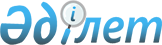 2021-2023 жылдарға арналған Ақсуат ауылдық округінің бюджеті туралы
					
			Мерзімі біткен
			
			
		
					Қызылорда қалалық мәслихатының 2020 жылғы 24 желтоқсандағы № 421-73/4 шешімі. Қызылорда облысының Әділет департаментінде 2020 жылғы 29 желтоқсанда № 7979 болып тіркелді. Мерзімі біткендіктен қолданыс тоқтатылды
      "Қазақстан Республикасының Бюджет кодексі" Қазақстан Республикасының 2008 жылғы 4 желтоқсандағы кодексінің 75-бабының 2-тармағына, "Қазақстан Республикасындағы жергілікті мемлекеттік басқару және өзін-өзі басқару туралы" Қазақстан Республикасының 2001 жылғы 23 қаңтардағы Заңының 6-бабының 1-тармағының 1) тармақшасына сәйкес, Қызылорда қалалық мәслихаты ШЕШІМ ҚАБЫЛДАДЫ:
      1. 2021-2023 жылдарға арналған Ақсуат ауылдық округінің бюджеті 1, 2-қосымшаларға сәйкес, оның ішінде 2021 жылға мынадай көлемде бекітілсін:
      1) кірістер – 89 433,0 мың теңге, оның ішінде:
      салықтық түсімдер – 20 551,0 мың теңге;
      салықтық емес түсімдер – 298,0 мың теңге;
      трансферттердің түсімдері – 68 584,0 мың теңге;
      2) шығындар – 112 914,4 мың теңге;
      3) таза бюджеттік кредиттеу – 0, оның ішінде:
      бюджеттік кредиттер – 0;
      бюджеттік кредиттерді өтеу – 0;
      4) қаржы активтерімен операциялар бойынша сальдо – 0, оның ішінде:
      қаржы активтерін сатып алу – 0;
      мемлекеттің қаржы активтерін сатудан түсетін түсімдер – 0;
      5) бюджет тапшылығы (профициті) – -23 418,4 мың теңге;
      6) бюджет тапшылығын қаржыландыру (профицитті пайдалану) – 23 418,4 мың теңге;
      қарыздар түсімі – 0;
      қарыздарды өтеу – 0.
      бюджет қаражатының пайдаланылатын қалдықтары – 23 418,4 мың теңге.
      Ескерту. 1-тармақ жаңа редакцияда – Қызылорда облысы Қызылорда қалалық мәслихатының 03.12.2021 № 88-14/4 шешімімен (01.01.2021 бастап қолданысқа енгізіледі).


      2. Қалалық бюджеттен Ақсуат ауылдық округінің бюджетіне берілетін субвенция көлемі 2021 жылғы – 63 269 мың теңге, 2022 жылға – 62 561 мың теңге, 2023 жылға – 63 427 мың теңге суммасында бекітілсін. 
      3. 2021 жылға арналған Ақсуат ауылдық округінің атқару процесінде секвестрлеуге жатпайтын бюджеттік бағдарламалар тізбесі 4-қосымшаға сәйкес беікітілсін.
      4. Осы шешім 2021 жылғы 1 қаңтардан бастап қолданысқа енгізіледі және ресми жариялауға жатады. 2021 жылға арналған Ақсуат ауылдық округінің бюджеті
      Ескерту. 1-қосымша жаңа редакцияда – Қызылорда облысы Қызылорда қалалық мәслихатының 03.12.2021 № 88-14/4 шешімімен (01.01.2021 бастап қолданысқа енгізіледі). 2022 жылға арналған Ақсуат ауылдық округінің бюджеті 2023 жылға арналған Ақсуат ауылдық округінің бюджеті 2021 жылға арналған Ақсуат ауылдық округ бюджетін атқару процесінде секвестрлеуге жатпайтын бюджеттік бағдарламалар тізбесі
					© 2012. Қазақстан Республикасы Әділет министрлігінің «Қазақстан Республикасының Заңнама және құқықтық ақпарат институты» ШЖҚ РМК
				
      Қызылорда қалалық мәслихатыныңкезектен тыс 73-сессиясының төрағасы

К. Ерназаров

      Қызылорда қалалықмәслихатының хатшысы

Р. БУХАНОВА
Қызылорда қалалық мәслихатының2020 жылғы 24 желтоқсандағы № 421-73/4шешіміне 1-қосымша
Санаты
Санаты
Санаты
Санаты
Санаты
Санаты
Сомасы, мың теңге
Сыныбы
Сыныбы
Сыныбы
Сыныбы
Сыныбы
Сомасы, мың теңге
Кіші сыныбы
Кіші сыныбы
Кіші сыныбы
Кіші сыныбы
Сомасы, мың теңге
Ерекшелігі
Ерекшелігі
Ерекшелігі
Атауы
Атауы
1. Кірістер
1. Кірістер
89 433,0
1
Салықтық түсiмдер
Салықтық түсiмдер
20 551,0
01
Табыс салығы
Табыс салығы
518,0
2
Жеке табыссалығы
Жеке табыссалығы
518,0
02
Төлем көзінен салық салынбайтын табыстардан ұсталатын жеке табыс салығы
Төлем көзінен салық салынбайтын табыстардан ұсталатын жеке табыс салығы
518,0
04
Меншiкке салынатын салықтар
Меншiкке салынатын салықтар
20 033,0
1
Мүлiкке салынатын салықтар
Мүлiкке салынатын салықтар
620,0
02
Жеке тұлғалардың мүлкiне салынатын салық
Жеке тұлғалардың мүлкiне салынатын салық
620,0
3
Жер салығы
Жер салығы
1000,0
02
Жер салығы
Жер салығы
1000,0
4
Көлiк құралдарына салынатын салық
Көлiк құралдарына салынатын салық
18 413,0
02
Жеке тұлғалардан көлiк құралдарына салынатын салық
Жеке тұлғалардан көлiк құралдарына салынатын салық
18 413,0
2
Салықтық емес түсiмдер
Салықтық емес түсiмдер
298,0
04
Мемлекеттік бюджеттен қаржыландырылатын, сондай-ақ Қазақстан Республикасы Ұлттық Банкінің бюджетінен (шығыстар сметасынан) қамтылатын және қаржыландырылатын мемлекеттік мекемелер салатын айыппұлдар, өсімпұлдар, санкциялар, өндіріп алулар
Мемлекеттік бюджеттен қаржыландырылатын, сондай-ақ Қазақстан Республикасы Ұлттық Банкінің бюджетінен (шығыстар сметасынан) қамтылатын және қаржыландырылатын мемлекеттік мекемелер салатын айыппұлдар, өсімпұлдар, санкциялар, өндіріп алулар
298,0
1
Мұнай секторы ұйымдарынан және Жәбірленушілерге өтемақы қорына түсетiн түсiмдердi қоспағанда, мемлекеттiк бюджеттен қаржыландырылатын, сондай-ақ Қазақстан Республикасы Ұлттық Банкiнiң бюджетiнен (шығыстар сметасынан) қамтылатын және қаржыландырылатын мемлекеттiк мекемелер салатын айыппұлдар, өсiмпұлдар, санкциялар, өндiрiп алулар
Мұнай секторы ұйымдарынан және Жәбірленушілерге өтемақы қорына түсетiн түсiмдердi қоспағанда, мемлекеттiк бюджеттен қаржыландырылатын, сондай-ақ Қазақстан Республикасы Ұлттық Банкiнiң бюджетiнен (шығыстар сметасынан) қамтылатын және қаржыландырылатын мемлекеттiк мекемелер салатын айыппұлдар, өсiмпұлдар, санкциялар, өндiрiп алулар
298,0
70
Аудандық маңызы бар қаланың, ауылдың, кенттің, ауылдық округтің әкімдері салатын айыппұлдар, өсімпұлдар, санкциялар, өндіріп алулар.
Аудандық маңызы бар қаланың, ауылдың, кенттің, ауылдық округтің әкімдері салатын айыппұлдар, өсімпұлдар, санкциялар, өндіріп алулар.
298,0
4
Трансферттердің түсімдері
Трансферттердің түсімдері
68 584,0
02
Мемлекеттiк басқарудың жоғары тұрған органдарынан түсетiн трансферттер
Мемлекеттiк басқарудың жоғары тұрған органдарынан түсетiн трансферттер
68 584,0
3
Аудандардың (облыстық маңызы бар қаланың) бюджетінен трансферттер
Аудандардың (облыстық маңызы бар қаланың) бюджетінен трансферттер
68 584,0
01
Ағымдағы нысаналы трансферттер
Ағымдағы нысаналы трансферттер
7165,0
03
Аудандардың (облыстық маңызы бар қаланың) бюджетінен субвенциялар
Аудандардың (облыстық маңызы бар қаланың) бюджетінен субвенциялар
61 419,0
Функционалдық топ
Функционалдық топ
Функционалдық топ
Функционалдық топ
Функционалдық топ
Функционалдық топ
Кіші функция
Кіші функция
Кіші функция
Кіші функция
Кіші функция
Бюджеттік бағдарламалардың әкімшісі
Бюджеттік бағдарламалардың әкімшісі
Бюджеттік бағдарламалардың әкімшісі
Бюджеттік бағдарламалардың әкімшісі
Бағдарлама
Бағдарлама
Бағдарлама
Кіші бағдарлама
Кіші бағдарлама
Атауы
2. Шығындар
112 914,4
01
Жалпы сипаттағы мемлекеттiк қызметтер
37 568,0
1
Мемлекеттiк басқарудың жалпы функцияларын орындайтын өкiлдi, атқарушы және басқа органдар
37 568,0
124
Аудандық маңызы бар қала, кент, ауыл, ауылдық округ әкімінің 
аппараты
37 568,0
001
Аудандық маңызы бар қала, ауыл, кент, ауылдық округ әкімінің қызметін қамтамасыз ету жөніндегі қызметтер
35 007,0
015
Жергілікті бюджет қаражаты есебінен
30 923,0
028
Облыстық бюджеттен берілетін трансферттер есебінен
4084,0
022
Мемлекеттік органның күрделі шығындары
2 561,0
015
Жергілікті бюджет қаражаты есебінен
2 561,0
05
Денсаулық сақтау
55,0
9
Денсаулық сақтау саласындағы өзге де қызметтер
55,0
124
Аудандық маңызы бар қала, ауыл, кент, ауылдық округ әкімінің аппараты
55,0
002
Шұғыл жағдайларда науқасы ауыр адамдарды дәрігерлік көмек көрсететін жақын жердегі денсаулық сақтау ұйымына жеткізуді ұйымдастыру
55,0
015
Жергілікті бюджет қаражаты есебінен
55,0
06
Әлеуметтiк көмек және әлеуметтiк қамсыздандыру
3 755,0
2
Әлеуметтiк көмек
3 755,0
124
Аудандық маңызы бар қала, ауыл, кент, ауылдық округ әкімінің аппараты
3 755,0
003
Мұқтаж азаматтарға үйде әлеуметтік көмек көрсету
3 755,0
011
Республикалық бюджеттен берілетін трансферттер есебiнен
450,0
015
Жергілікті бюджет қаражаты есебінен
2074,0
032
Қазақстан Республикасының Ұлттық қорынан берілетін нысаналы трансферт есебінен
1231,0
07
Тұрғын үй-коммуналдық шаруашылық
10 932,0
3
Елді-мекендерді көркейту
10 932,0
124
Аудандық маңызы бар қала, ауыл, кент, ауылдық округ әкімінің аппараты
10 932,0
008
Елді мекендердегі көшелерді жарықтандыру
8 575,0
015
Жергілікті бюджет қаражаты есебінен
8 575,0
009
Елді мекендердің санитариясын қамтамасыз ету
798,0
015
Жергілікті бюджет қаражаты есебінен
798,0
011
Елді мекендерді абаттандыру мен көгалдандыру
1 559,0
015
Жергілікті бюджет қаражаты есебінен
1 559,0
08
Мәдениет, спорт, туризм және ақпараттық кеңістiк
27 357,3
1
Мәдениет саласындағы қызмет
27 198,3
124
Аудандық маңызы бар қала, ауыл, кент, ауылдық округ әкімінің аппараты
27 198,3
006
Жергілікті деңгейде мәдени-демалыс жұмысын қолдау
27 198,3
011
Республикалық бюджеттен берілетін трансферттер есебiнен
1 400,0
015
Жергілікті бюджет қаражаты есебінен
25 798,3
2
Спорт
159,0
124
Аудандық маңызы бар қала, ауыл, кент, ауылдық округ әкімінің аппараты
159,0
028
Жергілікті деңгейде дене шынықтыру-сауықтыру және спорттық іс-шараларды өткізу
159,0
015
Жергілікті бюджет қаражаты есебінен
159,0
12
Көлiк және коммуникация
21 351,7
1
Автомобиль көлiгi
21 351,7
124
Аудандық маңызы бар қала, ауыл, кент, ауылдық округ әкімінің аппараты
21 351,7
013
Аудандық маңызы бар қалаларда, ауылдарда, кенттерде, ауылдық округтерде автомобиль жолдарының жұмыс істеуін қамтамасыз 
ету
331,0
015
Жергілікті бюджет қаражаты есебінен
331,0
045
Аудандық маңызы бар қалаларда, ауылдарда, кенттерде, ауылдық округтерде автомобиль жолдарын күрделі және орташа жөндеу
21 020,7
015
Жергілікті бюджет қаражаты есебінен
21 020,7 
13
Басқалар
7 385,5
9
Басқалар
7 385,5
124
Аудандық маңызы бар қала, ауыл, кент, ауылдық округ әкімінің аппараты
7 385,5
040
Өңірлерді дамытудың 2025 жылға дейінгі бағдарламасы шеңберінде өңірлерді экономикалық дамытуға жәрдемдесу
бойынша шараларды іске асыруға ауылдық елді мекендерді жайластыруды шешуге арналған іс-шараларды іске асыру
3 238,2
015
Жергілікті бюджет қаражаты есебінен
3 238,2
057
"Ауыл-Ел бесігі" жобасы шеңберінде ауылдық елді мекендердегі әлеуметтік және инженерлік инфрақұрылым бойынша іс-шараларды іске асыру
4 147,3
015
Жергілікті бюджет қаражаты есебінен
4 147,3
15
Трансферттер
4509,9
1
Трансферттер
4509,9
124
Трансферттер
4509,9
048
Аудандық маңызы бар қала, ауыл, кент, ауылдық округ әкімінің аппараты
4509,9
3. Таза бюджеттік кредиттеу
0,0
Бюджеттік кредиттер
0,0
5
Бюджеттік кредиттерді өтеу
0,0
4. Қаржы активтері мен операциялар бойынша сальдо
0,0
6
Мемлекеттің қаржы активтерін сатудан түсетін түсімдер
0,0
5. Бюджет тапшылығы (профициті)
-23 481,4
6. Бюджет тапшылығын қаржыландыру (профицитінпайдалану)
23 481,4
8
Бюджет қаражатының пайдаланылатын қалдықтары
23 481,4
01
Бюджет қаражаты қалдықтары
23 481,4
1
Бюджет қаражатының бос қалдықтары
23 481,4
01
Бюджет қаражатының бос қалдықтары 
23 481,4Қызылорда қалалық мәслихатының2020 жылғы 24 желтоқсандағы № 421-73/4шешіміне 2-қосымша
Санаты
Санаты
Санаты
Санаты
Санаты
Сомасы, мың теңге
Сыныбы
Сыныбы
Сыныбы
Сыныбы
Сомасы, мың теңге
Кіші сыныбы
Кіші сыныбы
Кіші сыныбы
Сомасы, мың теңге
Атауы
Атауы
1
2
3
4
4
5
1. Кірістер
1. Кірістер
74 884,0
1
Салықтық түсімдер
Салықтық түсімдер
12 013,0
01
Табыс салығы 
Табыс салығы 
3 822,0
2
Жеке табыс салығы
Жеке табыс салығы
3 822,0
04
Меншiкке салынатын салықтар
Меншiкке салынатын салықтар
8 191,0
1
Мүлiкке салынатын салықтар 
Мүлiкке салынатын салықтар 
240,0
3
Жер салығы 
Жер салығы 
1 147,0
4
Көлiк құралдарына салынатын салық 
Көлiк құралдарына салынатын салық 
6 804,0
2
Салықтық емес түсiмдер
Салықтық емес түсiмдер
310,0
04
Мемлекеттік бюджеттен қаржыландырылатын, сондай-ақ Қазақстан Республикасы Ұлттық Банкінің бюджетінен (шығыстар сметасынан) қамтылатын және қаржыландырылатын мемлекеттік мекемелер салатын айыппұлдар, өсімпұлдар, санкциялар, өндіріп алулар
Мемлекеттік бюджеттен қаржыландырылатын, сондай-ақ Қазақстан Республикасы Ұлттық Банкінің бюджетінен (шығыстар сметасынан) қамтылатын және қаржыландырылатын мемлекеттік мекемелер салатын айыппұлдар, өсімпұлдар, санкциялар, өндіріп алулар
310,0
1
Мұнай секторы ұйымдарынан және Жәбірленушілерге өтемақы қорына түсетін түсімдерді қоспағанда, мемлекеттік бюджеттен қаржыландырылатын, сондай-ақ Қазақстан Республикасы Ұлттық Банкінің бюджетінен (шығыстар сметасынан) қамтылатын және қаржыландырылатын мемлекеттік мекемелер салатын айыппұлдар, өсімпұлдар, санкциялар, өндіріп алулар
Мұнай секторы ұйымдарынан және Жәбірленушілерге өтемақы қорына түсетін түсімдерді қоспағанда, мемлекеттік бюджеттен қаржыландырылатын, сондай-ақ Қазақстан Республикасы Ұлттық Банкінің бюджетінен (шығыстар сметасынан) қамтылатын және қаржыландырылатын мемлекеттік мекемелер салатын айыппұлдар, өсімпұлдар, санкциялар, өндіріп алулар
310,0
4
Трансферттердің түсімдері
Трансферттердің түсімдері
62 561,0
02
Мемлекеттiк басқарудың жоғары тұрған органдарынан түсетiн трансферттер
Мемлекеттiк басқарудың жоғары тұрған органдарынан түсетiн трансферттер
62 561,0
3
Аудандардың (облыстық маңызы бар қаланың) бюджетінен трансферттер
Аудандардың (облыстық маңызы бар қаланың) бюджетінен трансферттер
62 561,0
Функционалдық топ
Функционалдық топ
Функционалдық топ
Функционалдық топ
Функционалдық топ
Кіші функция
Кіші функция
Кіші функция
Кіші функция
Бюджеттік бағдарламалардың әкімшісі
Бюджеттік бағдарламалардың әкімшісі
Бюджеттік бағдарламалардың әкімшісі
Бағдарлама
Бағдарлама
Атауы
2. Шығындар
74 884,0
01
Жалпы сипаттағы мемлекеттiк қызметтер 
26 280,0
1
Мемлекеттiк басқарудың жалпы функцияларын орындайтын өкiлдi, атқарушы және басқа органдар
26 280,0
124
Аудандық маңызы бар қала, ауыл, кент, ауылдық округ әкімінің аппараты
26 280,0
001
Аудандық маңызы бар қала, ауыл, кент, ауылдық округ әкімінің қызметін қамтамасыз ету жөніндегі қызметтер
26 280,0
05
Денсаулық сақтау
57,0
9
Денсаулық сақтау саласындағы өзге де қызметтер
57,0
124
Аудандық маңызы бар қала, ауыл, кент, ауылдық округ әкімінің аппараты
57,0
002
Шұғыл жағдайларда сырқаты ауыр адамдарды дәрігерлік көмек көрсететін ең жақын денсаулық сақтау ұйымына дейін жеткізуді ұйымдастыру
57,0
06
Әлеуметтiк көмек және әлеуметтiк қамсыздандыру
2 081,0
2
Әлеуметтiк көмек
2 081,0
124
Аудандық маңызы бар қала, ауыл, кент, ауылдық округ әкімінің аппараты
2 081,0
003
Мұқтаж азаматтарға үйде әлеуметтік көмек көрсету
2 081,0
07
Тұрғын үй-коммуналдық шаруашылық
17 667,0
3
Елді-мекендерді көркейту
17 667,0
124
Аудандық маңызы бар қала, ауыл, кент, ауылдық округ әкімінің аппараты
17 667,0
008
Елді мекендердегі көшелерді жарықтандыру
14 337,0
009
Елді мекендердің санитариясын қамтамасыз ету
937,0
011
Елді мекендерді абаттандыру мен көгалдандыру
2 393,0
08
Мәдениет, спорт, туризм және ақпараттық кеңістiк
23 411,0
1
Мәдениет саласындағы қызмет
23 245,0
124
Аудандық маңызы бар қала, ауыл, кент, ауылдық округ әкімінің аппараты
23 245,0
006
Жергілікті деңгейде мәдени-демалыс жұмысын қолдау
23 245,0
2
Спорт
166,0
124
Аудандық маңызы бар қала, ауыл, кент, ауылдық округ әкімінің аппараты
166,0
028
Жергілікті деңгейде дене шынықтыру-сауықтыру және спорттық іс-шараларды өткізу
166,0
12
Көлiк және коммуникация
347,0
1
Автомобиль көлiгi
347,0
124
Аудандық маңызы бар қала, ауыл, кент, ауылдық округ әкімінің аппараты
347,0
013
Аудандық маңызы бар қалаларда, ауылдарда, кенттерде, ауылдық округтерде автомобиль жолдарының жұмыс істеуін қамтамасыз ету
347,0
045
Аудандық маңызы бар қалаларда, ауылдарда, кенттерде, ауылдық округтерде автомобиль жолдарын күрделі және орташа жөндеу
0,0
13
Басқалар
5 041,0
9
Басқалар
5 041,0
124
Аудандық маңызы бар қала, ауыл, кент, ауылдық округ әкімінің аппараты
5 041,0
040
Өңірлерді дамытудың 2025 жылға дейінгі мемлекеттік бағдарламасы шеңберінде өңірлерді экономикалық дамытуға жәрдемдесу бойынша шараларды іске асыруға ауылдық елді мекендерді жайластыруды шешуге арналған іс-шараларды іске асыру
5 041,0
057
"Ауыл-Ел бесігі" жобасы шеңберінде ауылдық елді мекендердегі әлеуметтік және инженерлік инфрақұрылым бойынша іс-шараларды іске асыру
0,0
15
Трансферттер
0,0
1
Трансферттер
0,0
124
Аудандық маңызы бар қала, ауыл, кент, ауылдық округ әкімінің аппараты
0,0
048
Пайдаланылмаған (толық пайдаланылмаған) нысаналы трансферттерді қайтару
0,0
3. Таза бюджеттік кредиттеу
0,0
Бюджеттік кредиттер
0,0 
5
Бюджеттік кредиттерді өтеу
0,0
01
Бюджеттік кредиттерді өтеу
0,0
1
Мемлекеттік бюджеттен берілген бюджеттік кредиттерді өтеу
0,0 
4. Қаржы активтерімен операциялар бойынша сальдо
0,0
Қаржы активтерін сатып алу
 0,0
6
Мемлекеттің қаржы активтерін сатудан түсетін түсімдер
 0,0
5. Бюджет тапшылығы (профициті)
0,0
6. Бюджет тапшылығын қаржыландыру (профицитін пайдалану)
0,0
7
Қарыздар түсімдері
 0,0
16
Қарыздарды өтеу
 0,0
8
Бюджет қаражатының пайдаланылатын қалдықтары
0,0
01
Бюджет қаражаты қалдықтары
0,0
1
Бюджет қаражатының бос қалдықтары
0,0Қызылорда қалалық мәслихатының2020 жылғы 24 желтоқсандағы № 421-73/4шешіміне 3-қосымша
Санаты
Санаты
Санаты
Санаты
Санаты
Сомасы, мың теңге
Сыныбы
Сыныбы
Сыныбы
Сыныбы
Сомасы, мың теңге
Кіші сыныбы
Кіші сыныбы
Кіші сыныбы
Сомасы, мың теңге
Атауы
Атауы
1
2
3
4
4
5
1. Кірістер
1. Кірістер
76 243,0
1
Салықтық түсімдер
Салықтық түсімдер
12 494,0
01
Табыс салығы 
Табыс салығы 
3 975,0
2
Жеке табыс салығы
Жеке табыс салығы
3 975,0
04
Меншiкке салынатын салықтар
Меншiкке салынатын салықтар
8 519,0
1
Мүлiкке салынатын салықтар 
Мүлiкке салынатын салықтар 
250,0
3
Жер салығы 
Жер салығы 
1 193,0
4
Көлiк құралдарына салынатын салық 
Көлiк құралдарына салынатын салық 
7 076,0
2
Салықтық емес түсiмдер
Салықтық емес түсiмдер
322,0
04
Мемлекеттік бюджеттен қаржыландырылатын, сондай-ақ Қазақстан Республикасы Ұлттық Банкінің бюджетінен (шығыстар сметасынан) қамтылатын және қаржыландырылатын мемлекеттік мекемелер салатын айыппұлдар, өсімпұлдар, санкциялар, өндіріп алулар
Мемлекеттік бюджеттен қаржыландырылатын, сондай-ақ Қазақстан Республикасы Ұлттық Банкінің бюджетінен (шығыстар сметасынан) қамтылатын және қаржыландырылатын мемлекеттік мекемелер салатын айыппұлдар, өсімпұлдар, санкциялар, өндіріп алулар
322,0
1
Мұнай секторы ұйымдарынан және Жәбірленушілерге өтемақы қорына түсетін түсімдерді қоспағанда, мемлекеттік бюджеттен қаржыландырылатын, сондай-ақ Қазақстан Республикасы Ұлттық Банкінің бюджетінен (шығыстар сметасынан) қамтылатын және қаржыландырылатын мемлекеттік мекемелер салатын айыппұлдар, өсімпұлдар, санкциялар, өндіріп алулар
Мұнай секторы ұйымдарынан және Жәбірленушілерге өтемақы қорына түсетін түсімдерді қоспағанда, мемлекеттік бюджеттен қаржыландырылатын, сондай-ақ Қазақстан Республикасы Ұлттық Банкінің бюджетінен (шығыстар сметасынан) қамтылатын және қаржыландырылатын мемлекеттік мекемелер салатын айыппұлдар, өсімпұлдар, санкциялар, өндіріп алулар
322,0
4
Трансферттердің түсімдері
Трансферттердің түсімдері
63 427,0
02
Мемлекеттiк басқарудың жоғары тұрған органдарынан түсетiн трансферттер
Мемлекеттiк басқарудың жоғары тұрған органдарынан түсетiн трансферттер
63 427,0
3
Аудандардың (облыстық маңызы бар қаланың) бюджетінен трансферттер
Аудандардың (облыстық маңызы бар қаланың) бюджетінен трансферттер
63 427,0
Функционалдық топ
Функционалдық топ
Функционалдық топ
Функционалдық топ
Функционалдық топ
Кіші функция
Кіші функция
Кіші функция
Кіші функция
Бюджеттік бағдарламалардың әкімшісі
Бюджеттік бағдарламалардың әкімшісі
Бюджеттік бағдарламалардың әкімшісі
Бағдарлама
Бағдарлама
Атауы
2. Шығындар
76 243,0
01
Жалпы сипаттағы мемлекеттiк қызметтер 
26 482,0
1
Мемлекеттiк басқарудың жалпы функцияларын орындайтын өкiлдi, атқарушы және басқа органдар
26 482,0
124
Аудандық маңызы бар қала, ауыл, кент, ауылдық округ әкімінің аппараты
26 482,0
001
Аудандық маңызы бар қала, ауыл, кент, ауылдық округ әкімінің қызметін қамтамасыз ету жөніндегі қызметтер
26 482,0
05
Денсаулық сақтау
60,0
9
Денсаулық сақтау саласындағы өзге де қызметтер
60,0
124
Аудандық маңызы бар қала, ауыл, кент, ауылдық округ әкімінің аппараты
60,0
002
Шұғыл жағдайларда сырқаты ауыр адамдарды дәрігерлік көмек көрсететін ең жақын денсаулық сақтау ұйымына дейін жеткізуді ұйымдастыру
60,0
06
Әлеуметтiк көмек және әлеуметтiк қамсыздандыру
2 086,0
2
Әлеуметтiк көмек
2 086,0
124
Аудандық маңызы бар қала, ауыл, кент, ауылдық округ әкімінің аппараты
2 086,0
003
Мұқтаж азаматтарға үйде әлеуметтік көмек көрсету
2 086,0
07
Тұрғын үй-коммуналдық шаруашылық
18 374,0
3
Елді-мекендерді көркейту
18 374,0
124
Аудандық маңызы бар қала, ауыл, кент, ауылдық округ әкімінің аппараты
18 374,0
008
Елді мекендердегі көшелерді жарықтандыру
14 910,0
009
Елді мекендердің санитариясын қамтамасыз ету
975,0
011
Елді мекендерді абаттандыру мен көгалдандыру
2 489,0
08
Мәдениет, спорт, туризм және ақпараттық кеңістiк
23 637,0
1
Мәдениет саласындағы қызмет
23 464,0
124
Аудандық маңызы бар қала, ауыл, кент, ауылдық округ әкімінің аппараты
23 464,0
006
Жергілікті деңгейде мәдени-демалыс жұмысын қолдау
23 464,0
2
Спорт
173,0
124
Аудандық маңызы бар қала, ауыл, кент, ауылдық округ әкімінің аппараты
173,0
028
Жергілікті деңгейде дене шынықтыру-сауықтыру және спорттық іс-шараларды өткізу
173,0
12
Көлiк және коммуникация
361,0
1
Автомобиль көлiгi
361,0
124
Аудандық маңызы бар қала, ауыл, кент, ауылдық округ әкімінің аппараты
361,0
013
Аудандық маңызы бар қалаларда, ауылдарда, кенттерде, ауылдық округтерде автомобиль жолдарының жұмыс істеуін қамтамасыз ету
361,0
045
Аудандық маңызы бар қалаларда, ауылдарда, кенттерде, ауылдық округтерде автомобиль жолдарын күрделі және орташа жөндеу
0,0
13
Басқалар
5 243,0
9
Басқалар
5 243,0
124
Аудандық маңызы бар қала, ауыл, кент, ауылдық округ әкімінің аппараты
5 243,0
040
Өңірлерді дамытудың 2025 жылға дейінгі мемлекеттік бағдарламасы шеңберінде өңірлерді экономикалық дамытуға жәрдемдесу бойынша шараларды іске асыруға ауылдық елді мекендерді жайластыруды шешуге арналған іс-шараларды іске асыру
5 243,0
057
"Ауыл-Ел бесігі" жобасы шеңберінде ауылдық елді мекендердегі әлеуметтік және инженерлік инфрақұрылым бойынша іс-шараларды іске асыру
0,0
15
Трансферттер
0,0
1
Трансферттер
0,0
124
Аудандық маңызы бар қала, ауыл, кент, ауылдық округ әкімінің аппараты
0,0
048
Пайдаланылмаған (толық пайдаланылмаған) нысаналы трансферттерді қайтару
0,0
3. Таза бюджеттік кредиттеу
0,0
Бюджеттік кредиттер
5
Бюджеттік кредиттерді өтеу
0,0
01
Бюджеттік кредиттерді өтеу
0,0
1
Мемлекеттік бюджеттен берілген бюджеттік кредиттерді өтеу
0,0 
4. Қаржы активтерімен операциялар бойынша сальдо
0,0
Қаржы активтерін сатып алу
0,0 
6
Мемлекеттің қаржы активтерін сатудан түсетін түсімдер
0,0 
5. Бюджет тапшылығы (профициті)
0,0
6. Бюджет тапшылығын қаржыландыру (профицитін пайдалану)
0,0
7
Қарыздар түсімдері
0,0 
16
Қарыздарды өтеу
0,0 
8
Бюджет қаражатының пайдаланылатын қалдықтары
0,0
01
Бюджет қаражаты қалдықтары
0,0
1
Бюджет қаражатының бос қалдықтары
0,0Қызылорда қалалық мәслихатының2020 жылғы 24 желтоқсандағы № 421-73/4шешіміне 4-қосымша
Атауы
Денсаулық сақтау
Шұғыл жағдайларда сырқаты ауыр адамдарды дәрігерлік көмек көрсететін ең жақын денсаулық сақтау ұйымына жеткізуді ұйымдастыру